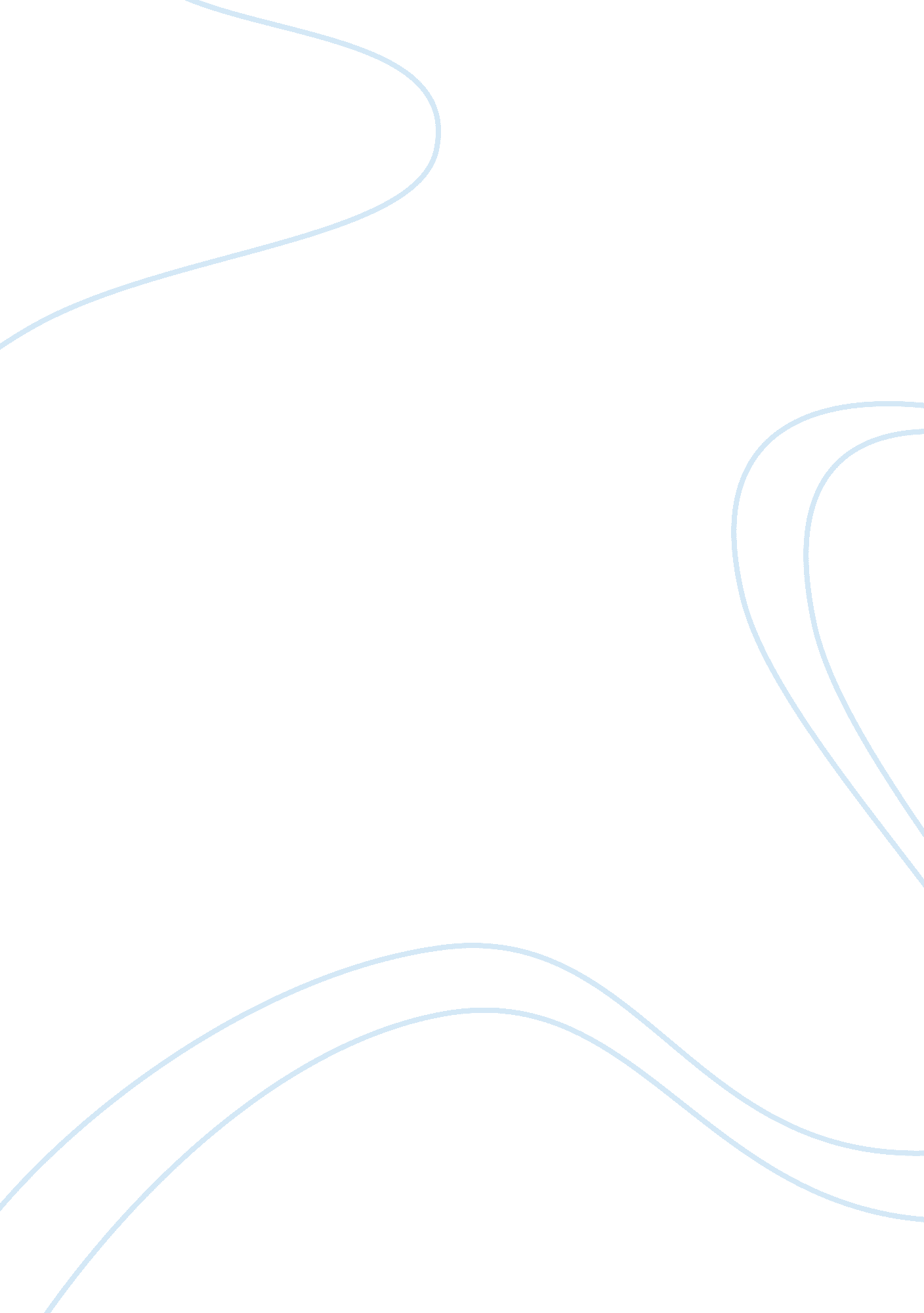 Midterm exam 9th grade palestine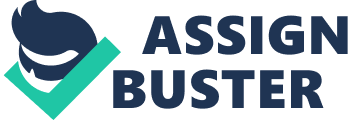 English language test Grade: 9th Reading Around the world, people also found natural ways to shelter from the weather. In cold regions, traditional houses were often low with thick walls and small windows that faced away from the direction of storms. In the hot rainforests of South-East Asia, people built their homes above the ground and high on hills to catch every cool wind. In the hot, dry Middle East, traditional courtyard houses did something similar. Their thick, white walls reflected the sun’s heat and kept everything inside cool. The height of these walls also provided cool shade in the courtyard all day. During the last 100 years, most people have stopped living in traditional houses with their old ways of protecting against the weather. Now, we heat and cool our modern brick and concrete houses and apartments with electricity, oil, and gas. Read and answer the following questions 1. What has changed during the last 100 years? ………………………………………………………………… 2. How are homes built in the middle east? ……………………………………………………………… ………………………………………………………………… 3. What are the materials used in building modern houses? ………………………………………………………………… 4. From the text find the opposite of: Cold: …………….. Modern: ……………… Low: …………….. 5. The underlined pronoun their line 7 refers to ……………………… 6. T or F 1) Traditional houses in cold places were often built with high and thick walls. ( ) 2) White walls do not reflect the sun's heat. ( ) Vocabulary Complete the following sentences using words from the list Shade Excuse me mud port whole hurry bookcase remember to forget in time Sandy: I must ………………… to take my guidebook. Muna: And don't ……………… to take your Turkish phrasebook. 2) The old man sat in the …………… of the wall. 3) The Masai people used ……….. in building their houses. 4) We should ………………….. because we are late. 5) He got to the meeting just …………………. 6) Constantinople is a very important …………….. for Turkey. 7) Sara cleaned the …………… house yesterday. 8) …………………, can you take a photograph of me and my friend? 9) I'm going to buy a new …………… next week. Grammar I. Complete the sentences with correct forms of the verbs between brackets 1- Arabs ………………. Spain 500 years ago. (occupy) 2- Salim usually …………(put) on black shoes but now she (wear)…………… white trainers. 3- Water ……………. of hydrogen and oxygen. (consist) 4- I …………….. a new car three days ago. (buy) 5- She ……………………… that movie. (already, see) 6- We …………………. two tests so far this semester. (have) 7- Lamis used to …….. a lot when she was young. (cry) Choose the correct answer 1- I'm going to buy ( a – an – the ) umbrella. 2- Lamis used to ( cry – cries – cried ) a lot when she was young. 3- Suha still ( hasn’t - has – have ) cleaned the room. Listening a) Listen and answer 1- Where is the flight taking off? …………………………. 2- How many hours is the flight? ……………….. 3- what is the flight number? ……………….. b) T o r F 1- The plan will fly at a height of 7839 meters. () 2- The local time in Seattle is 11: 45. () c) A word that means commander ……………………… Speaking Complete the following dialogue London For five days 11 I would like fish suitcase smaller Officer: Passport and ticket, please. Sam: Here is my passport, and my ticket. Officer: Where are you heading today? Sam: I am going to …………. for a conference. Officer: How long will you be staying? Sam: …………………. gate B Officer: Thank you. How many bags are you bringing today, sir? Sam: I want to check the large ………….., and I want to carry the …………one on with me. Officer: What do you want for your meal? Chicken or fish? Sam: ……………………, please. Officer: Good. Your seat is reserved. You can go to ………………. Officer: Thank you. Goodbye. Writing Number the sentences in the correct order and write like a paragraph From here, turn south and walk to the famous Blue Mosque. ___ Inside, be sure to look at the wonderful blue tiles that give the place its name. __ The center of Sultanahmet Park is a good place to start your tour of ancient Istanbul. ___ When you leave, go back across the gardens, past your starting point, to a much older building, Aya Sofya. ___ As you go, look up at the many domes and the six tall minarets of this famous example of Islamic architecture. Captain: Hello everyone, this is the captain speaking, and I want to welcome you to Flight 18 for Seattle. Our flight time today is 2 hours and 14 minutes, and we will be flying at an average height of 8 839. 2 meters. The local time in Seattle is a quarter to twelve (11: 45), and the current weather is sunny, but there is a chance of rain later in the day. We will be arriving at Gate 13 at Seattle airport. On behalf of Sky Airlines and the crew, I want to wish you an enjoyable stay in the Seattle area or at your final destination. Sit back and enjoy the flight. 